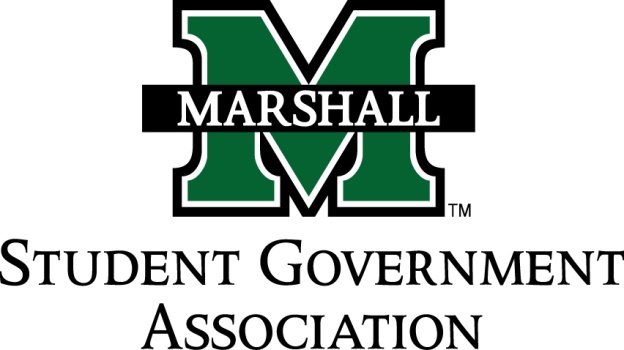 STUDENT SENATESESSION 71October 15th, 2013MEETING 8CALL TO ORDERINVOCATIONPLEDGE OF ALLEGIANCEROLL CALLOLD BUSINESSSB 71.07 Funding Bill (Student Ambassadors)SB 71.08 Funding Bill (Alpha Chi Sigma)SB 71.09 Funding Bill (Sado Club)SB 71.10 Funding Bill (Pi Kappa Phi)NEW BUSINESSFaculty Senate CommitteesFunding Bills Update MESSAGE FROM EXECUTIVESStudent Body President – Elisha “E.J.” HassanStudent Body Vice President- Ashley LyonsChief of Staff – Jordan WooldridgeSenate President Pro-Tempore – Nick ChanceySenate Parliamentarian – Chad ThompsonSenate Treasurer – Duncan WaugamanCampus Life and Service Committee – Bekkah BrownConstituency Project Committee – Cameron RossDEAN MEETING REPORTSMESSAGES FROM ADVISORSExecutive Advisor - Dean Steve HensleySenate Advisor – Matt JamesCONCERNS OF THE STUDENT BODYOPEN FORUMADJOURNMENT